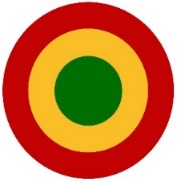 SunMonTueWedThuFriSat12345:15-6:15 PMGroup Meditation10:00-11:30 AM Advanced Meditation ClassLed by Sophia5678910115:15-6:15 PMGroup Meditation10:00-11:30 AM Advanced Meditation ClassLed by Jessica121314151617185:15-6:15 PMGroup MeditationCenter closed for Martin Luther King Day1920212223242510:00-11:30 AM Advanced Meditation ClassLed by Jessica262728293031